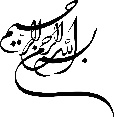 فرم تغییر عنوان یا محتوای طرح پژوهشی پژوهشكده ژنتیک و زیست‌فناوری کشاورزی طبرستان معاون محترم پژوهشی پژوهشکده ژنتیک و زیست‌فناوری کشاورزی طبرستانبا سلام      احتراماً اینجانب ............................................ مجری طرح پژوهشی با شماره ..................................... و عنوان ...................................................... ............................................................................................................................................................. با دلایل زیر تقاضای تغییر عنوان یا محتوای طرح پژوهشی را دارم. لازم به ذکر است، پیشنهاده اصلاح شده به پیوست تقدیم می‌گردد. دلایل اصلاح طرح:----امضاي مجری طرحتاريخ